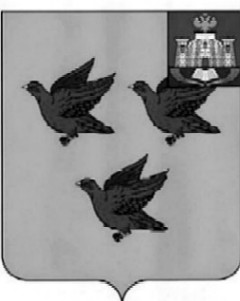 РОССИЙСКАЯ ФЕДЕРАЦИЯОРЛОВСКАЯ ОБЛАСТЬАДМИНИСТРАЦИЯ ГОРОДА ЛИВНЫП О С Т А Н О В Л Е Н И Е27 декабря 2017 г.	                                                                                     № 149 г. ЛивныО внесении изменений в постановление администрации города Ливны от 18 ноября 2016 года №154 «О создании консультативного совета по межнациональным и межконфессиональным отношениям при главе города Ливны Орловской области» Администрация города Ливны п о с т а н о в л я е т :1. Внести изменения в постановление администрации города Ливны           от 18 ноября 2016 года № 154 «О создании консультативного совета                       по межнациональным и межконфессиональным отношениям при главе      города Ливны Орловской области», изложив приложение 2 в новой редакции  (прилагается).2. Отделу документационного и хозяйственного обеспечения                      (Кофанова Л.И.) опубликовать настоящее постановление в газете «Ливенский вестник», отделу информационных технологий (Бывшев И.В.) разместить на официальном Интернет-сайте администрации города Ливны.3. Контроль за исполнением данного постановления оставляю за собой. Глава города			                                         	         Н.В. ЗлобинПриложение к постановлению администрации города Ливны  от 27 декабря 2017 г. № 149«Приложение 2 к постановлению администрации города Ливны  от 18 ноября . № 154Составконсультативного совета по межнациональным и межконфессиональным отношениямпри главе города Ливны Орловской области Злобин Николай Васильевич – глава города Ливны, председатель Совета;Середа Виталий Геннадьевич – заместитель главы администрации города по социальным вопросам, заместитель председателя Совета;Тимофеева Светлана Александровна – главный специалист отдела организационной и кадровой работы администрации города; секретарь Совета;Конищева Елена Николаевна – председатель Ливенского городского Совета народных депутатов (по согласованию);Нектарий – епископ Ливенский и Малоархангельский (по согласованию);Анисимов Максим Васильевич – начальник управления культуры, молодежной политики и спорта администрации города;Альшанова Людмила Михайловна – начальник отдела по культуре и искусству управления культуры, молодежной политики и спорта администрации города;Болычева Татьяна Николаевна – начальник отдела организационной и кадровой работы администрации города;Ештокин Пётр Николаевич – начальник ФГУ ИК-2 УФСИН России по Орловской области (по согласованию);Павлов Алексей Юрьевич – прокурор Ливенской межрайонной прокуратуры (со согласованию)Преображенский Юрий Анатольевич – начальник управления общего образования администрации города Ливны;Тихонов Владимир Александрович - начальник отделения УФСБ РФ по Орловской области в г. Ливны (по согласованию); Токарев Андрей Владимирович – начальник МО МВД РФ "Ливенский" (по согласованию); Чурочкин Владимир Сергеевич – председатель Общественной палаты города Ливны (по согласованию).